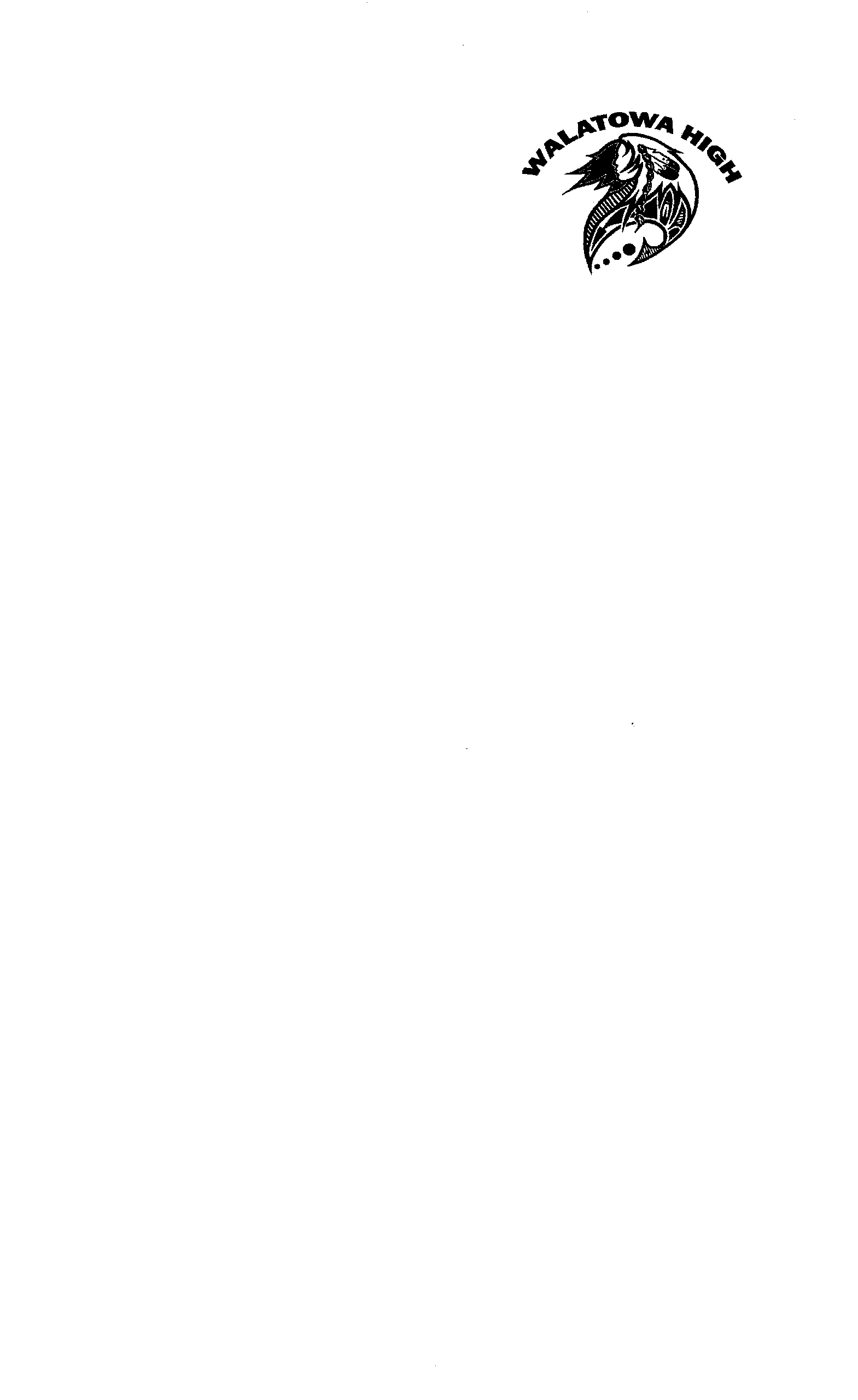 Governing Board MeetingTuesday, August 25, 20206:00 p.m.Online MeetingCall to OrderPledge of AllegianceAscertain of Quorum Approval of Agenda ………………………………………………………….…	ActionIntroduction of GuestsPublic Comments (Please limit your comments to 3 minutes)Financial ReportsAudit & Finance Committee Reports……………………………………..	DiscussionExpenditure Report………………………….…………………………….	ActionApproval of Bills Paid………………………………………………….....	ActionApproval of BARS………………………………………………...………	ActionReportsPrincipal’s Report – Mr. Arrow WilkinsonExecutive Session Pursuant to the Opening Meeting Law, Section 10-15-1H (2), NMSA 1978 for discussion for Personnel Issues.New BusinessApproval of Governing Board Minutes July 23, 2020…….………..	ActionGoverning Board IssuesAdjournment    Walatowa High Charter School     147 Bearhead Canyon Road P.O. Box 669           Jemez Pueblo, NM  87024          Voice:  (575) 834-0443          FAX:  (575) 834-0449       Located on the Jemez Pueblo Indian Reservation                                                             “Think Globally, Create Locally”                                                  